离退休人员工作处走访慰问困难党员春节来临之际，为充分体现组织对老党员及困难党员的关怀，1月11日上午，离退休人员工作处车友财处长深入基层，走访慰问了我校生活特别困难的退休老干部褚明达老师和长期住在福利院的倪飞老师，并送上了慰问品和新年祝福。处办公室主任江晖和离退休一科科长宋卫等陪同走访。在退休老干部褚明达的家中，车友财处长与其家人亲切交流，详细询问了老人生活情况和身体状况，并祝老人新春愉快、身体健康、阖家幸福。褚明达家人对处领导的看望表示衷心感谢。随后，车友财处长一行人又驱车前往福利院看望长期住在福利院的倪飞老师。在福利院，车处长亲切地与倪飞老师以及福利院的工作人员交流，细致地询问了倪飞老师在福利院的生活情况，车处长临走时特别嘱咐福利院的工作人员一定要尽心尽力搞好服务，照顾好倪飞老师。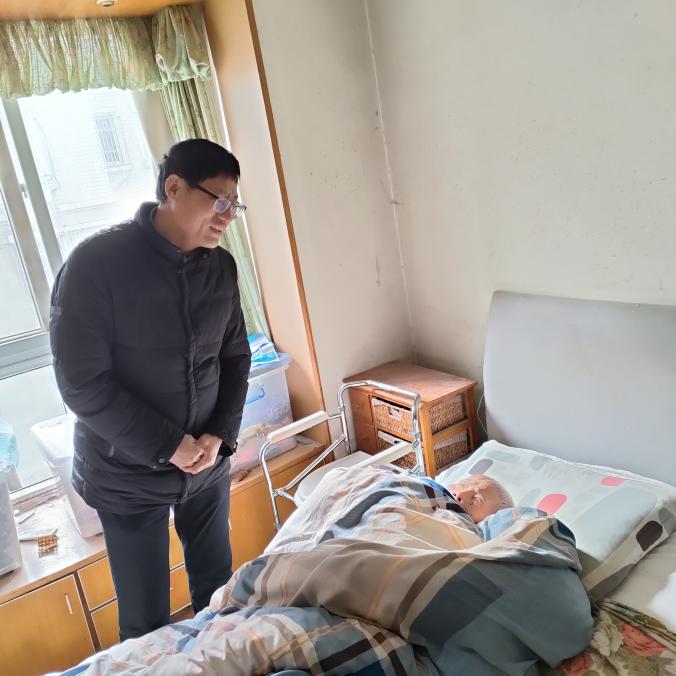 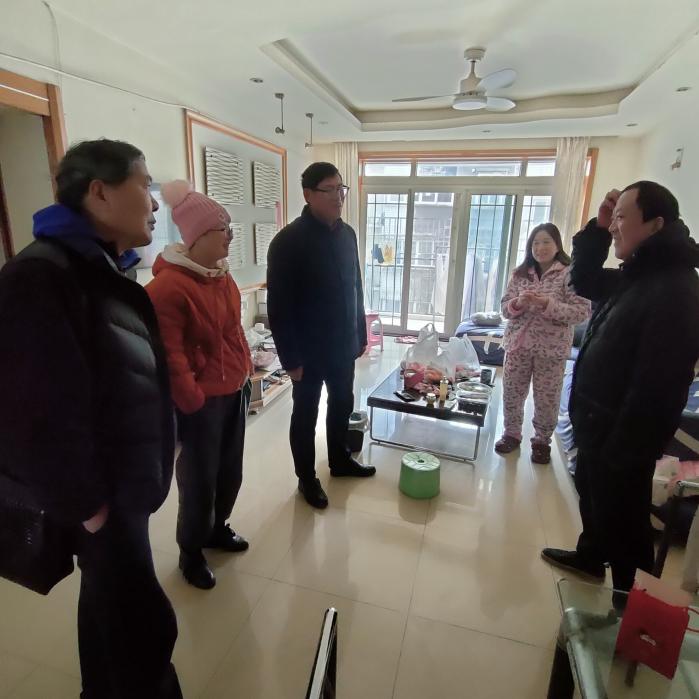 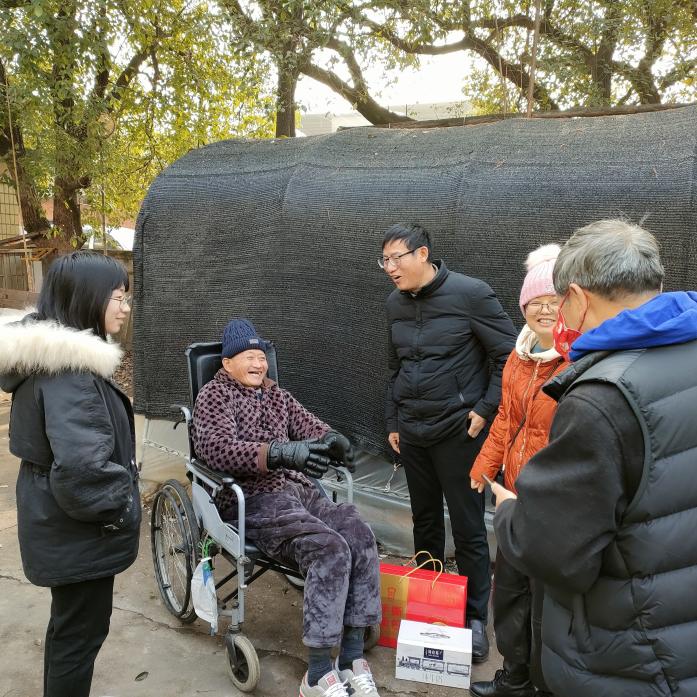 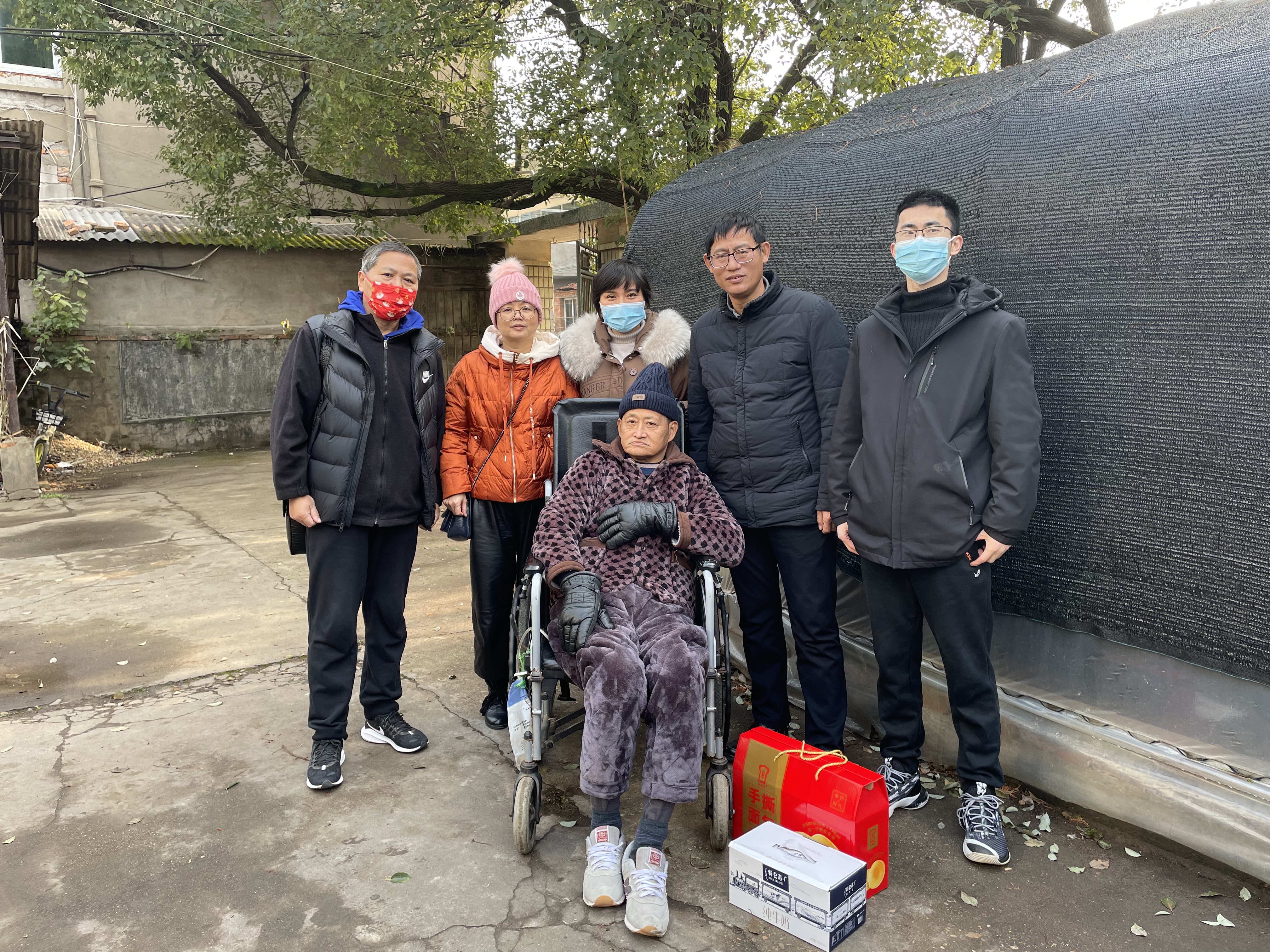 